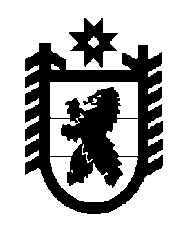 Российская Федерация Республика Карелия    РАСПОРЯЖЕНИЕГЛАВЫ РЕСПУБЛИКИ КАРЕЛИЯВнести в состав экспертной группы по подготовке предложений по оценке результативности и эффективности деятельности органов исполнительной власти Республики Карелия (далее – экспертная группа), утвержденной распоряжением Главы Республики Карелия от 9 ноября                 2009 года № 773-р (Собрание законодательства Республики Карелия, 2009,   № 11, ст. 1270; 2018, № 2, ст. 248; № 7, ст. 1451), следующие изменения:включить в состав экспертной группы следующих лиц:Биктимирова Е.Д. – Начальник Управления по туризму Республики Карелия;Борисов Ю.А. – начальник отдела Управления труда и занятости Республики Карелия; Ершова А.Б. – заместитель Министра – начальник управления Министерства национальной и региональной политики Республики Карелия;Кармазина Н.В. – исполняющий обязанности первого заместителя Министра образования Республики Карелия;Кортукова М.В. – начальник отдела Министерства спорта Республики Карелия;Кузнецова Г.Л. – начальник отдела Министерства социальной защиты Республики Карелия;Логинова М.Н. – первый заместитель Министра имущественных и земельных отношений Республики Карелия;Матвеева Г.Ю. – заместитель Министра здравоохранения Республики Карелия;Потевская Т.Л. – первый заместитель Председателя Государственного комитета Республики Карелия по ценам и тарифам;Тарасова Т.А. – начальник отдела Государственного комитета Республики Карелия по обеспечению жизнедеятельности и безопасности населения;      исключить из состава экспертной группы Васильеву Т.В., Голубева Р.Г., Игнатенкову Е.В., Ильину Е.Л., Максимова Д.Ю.,                Манина А.А., Савина Р.А., Суржко Г.А.           ГлаваРеспублики Карелия                                                          А.О. Парфенчиковг. Петрозаводск20  сентября 2019 года№ 522-р